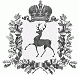 АДМИНИСТРАЦИЯ ШАРАНГСКОГО МУНИЦИПАЛЬНОГО РАЙОНАНИЖЕГОРОДСКОЙ ОБЛАСТИПОСТАНОВЛЕНИЕот 19.07.2018	N 352О порядке создания, хранения, использования и восполнения резерва материальных ресурсов для ликвидации чрезвычайных ситуацийВ соответствии с Федеральным законом от 21.12.1994 № 68-ФЗ «О защите населения и территорий от чрезвычайных ситуаций природного и техногенного характера», Федеральным законом от 05.04.2013 № 44-ФЗ «О контрактной системе в сфере закупок товаров, работ, услуг для обеспечения государственных и муниципальных нужд», постановлением Правительства Российской Федерации от 10.11.1996 № 1340 «О порядке создания и использования резервов материальных ресурсов для ликвидации чрезвычайных ситуаций природного и техногенного характера», а также в целях своевременного и качественного обеспечения мероприятий по ликвидации чрезвычайных ситуаций и защите населения на территории Шарангского муниципального района администрация Шарангского муниципального района п о с т а н о в л я е т:1.Утвердить прилагаемые:1.1.	Порядок создания, использования и восполнения резерва материальных ресурсов для ликвидации чрезвычайных ситуаций на территории Шарангского муниципального района;1.2.	Утвердить номенклатуру и объемы резерва материальных ресурсов для ликвидации чрезвычайных ситуаций на территории Шарангского муниципального района.2.	Создание, хранение и восполнение резерва материальных ресурсов для ликвидации чрезвычайных ситуаций на территории Шарангского муниципального района производить за счет средств бюджета администрации Шарангского муниципального района на соответствующий финансовый год.3.	Рекомендовать руководителям организаций, предприятий и учреждений расположенных на территории Шарангского муниципального района создать соответствующие резервы материальных ресурсов для ликвидации чрезвычайных ситуаций.4.	Финансовому управлению администрации Шарангского муниципального района при формировании проекта районного бюджета на последующих финансовый год предусматривать расходы на создание, хранение, использование и восполнение резерва материальных ресурсов для ликвидации чрезвычайных ситуаций.5.	Признать утратившими силу постановления администрации Шарангского района:-	от 13.11.2006 № 100 «О создании резервов материальных ресурсов Шарангского района для ликвидации чрезвычайных ситуаций природного и техногенного характера»;-	от 30.11.2007 № 95 «О внесении изменений в постановление Администрации Шарангского района от 13.11.2006 № 100»;-	от 25.05.2010 № 67 «О внесении изменений в постановление администрации Шарангского района «О создании резервов материальных ресурсов Шарангского района для ликвидации чрезвычайных ситуаций природного и техногенного характера от 13.11.2006 № 100»;-	от 06.08.2013 №137 «О внесении изменений в постановление администрации Шарангского района «О создании резервов материальных ресурсов Шарангского района для ликвидации чрезвычайных ситуаций природного и техногенного характера от 13.11.2006 № 100».6. Контроль за исполнением настоящего постановления оставляю за собой.Глава администрации	О.Л. ЗыковУТВЕРЖДЕНОпостановлением администрации 
Шарангского муниципального районаот 19.07.18г. № 352ПОРЯДОКсоздания, хранения, использования и восполнения резерва материальных ресурсов администрации Шарангского муниципального района для ликвидации чрезвычайных ситуаций(далее - Порядок)1. Настоящий Порядок разработан в соответствии с Федеральным законом от 21.12.1994 № 68-ФЗ «О защите населения и территорий от чрезвычайных ситуаций природного и техногенного характера», Федеральным законом от 05.04.2013 № 44-ФЗ «О контрактной системе в сфере закупок товаров, работ, услуг для обеспечения государственных и муниципальных нужд», постановлением Правительства Российской Федерации от 10.11.1996 № 1340 «О порядке создания и использования резервов материальных ресурсов для ликвидации чрезвычайных ситуаций природного и техногенного характера» и определяет основные принципы создания, хранения, использования и восполнения резервов материальных ресурсов для ликвидации чрезвычайных ситуаций (далее - резерв) на территории Шарангского муниципального района.2. Резерв создается заблаговременно в целях экстренного привлечения необходимых средств для первоочередного жизнеобеспечения пострадавшего населения, развертывания и содержания пунктов временного размещения, питания пострадавшего населения, оказания им помощи, обеспечения аварийно-спасательных и других неотложных работ (далее- АСДНР) в случае возникновения чрезвычайных ситуаций (далее - ЧС), а также при ликвидации угрозы и последствий ЧС.Использование Резерва на иные цели, не связанные с ликвидацией ЧС, допускается в исключительных случаях только на основании решений комиссии по предупреждению и ликвидации чрезвычайных ситуаций и обеспечению пожарной безопасности Шарангского муниципального района.3. Резерв включает в себя продовольствие, вещевое имущество, предметы первой необходимости, строительные материалы, медикаменты и медицинское имущество, нефтепродукты, другие материальные ресурсы:-	продовольствие - запас на трое суток продукции на 50 человек (мужчин, женщин, детей), условия жизнедеятельности которых оказались нарушенными;-	вещевое имущество и товары первой необходимости - запас продукции на 50 человек, условия жизнедеятельности которых оказались нарушенными;-	медикаменты и медицинское имущество - на 72 часа работы медицинского персонала, для оказания медицинской помощи, из расчета на 50 человек;-	строительные материалы - в объемах, обеспечивающих ликвидацию ЧС на объектах экономики, социальной и жилой сферы;Топливные ресурсы и горюче-смазочные материалы (далее - ГСМ), другие материальные ресурсы – в количестве, обеспечивающем эвакуацию пострадавшего населения (при необходимости), перемещение материальных ресурсов зону ЧС, обеспечение АСДНР, а также первоочередного жизнеобеспечения пострадавшего населения.4. Номенклатура и объемы Резерва утверждаются постановлением администрации Шарангского муниципального района, устанавливаются исходя из прогнозируемых видов и масштабов ЧС, предполагаемого объема работ по их ликвидации, а также максимально возможного использования имеющихся сил и средств для ликвидации ЧС.5. Заказы на поставку продукции в Резерв осуществляются посредством заключения муниципальных контрактов с организациями независимо от их форм собственности в соответствии со статьей 80 Федерального закона от 05.04.2013 № 44-ФЗ «О контрактной системе в сфере закупок товаров, работ, услуг для обеспечения государственных и муниципальных нужд».6. Заказчиком Резерва является администрация Шарангского муниципального района.7. Администрация Шарангского муниципального района осуществляет контроль за количеством, качеством и условиями хранения материальных ресурсов. 8. Резерв размещается на базах и складах организаций и предприятий в соответствии с заключенными муниципальными контрактами.9. Выпуск Резерва осуществляется на основании решения КЧС и ОПБ.10. Для ликвидации ЧС и обеспечения жизнедеятельности пострадавшего населения администрация Шарангского муниципального района может использовать находящиеся на ее территории объектовые резервы материальных ресурсов по согласованию с организациями, создавшими их.11. Финансирование расходов по созданию, хранению, использованию и восполнению Резерва осуществляется за счет средств целевого финансового резерва для предупреждения и ликвидации чрезвычайных ситуаций и последствий стихийных бедствий на территории Шарангского муниципального района Нижегородской области.12.	Объем финансовых средств, необходимых для приобретения Резерва, определяется с учетом возможного изменения рыночных цен на материальные ресурсы, с ежегодной корректировкой с учетом инфляции.УТВЕРЖДЕНАпостановлением администрации 
Шарангского муниципального районаот 19.07.18г. № 352Номенклатурасоздания, хранения, использования и восполнения резерва материальных ресурсов администрации Шарангского муниципального района для ликвидации чрезвычайных ситуаций№п/пНаименование материальных ресурсовЕдин.изм.Планируемые объемы1Продовольствие:1Хлебтонн0,042Мукатонн0,0023Макаронные изделиятонн0,0034Крупа разнаятонн0,015Мясо и мясопродуктытонн0,0156.Консервы мясныетонн0,0047Рыба ,рыбопродуктытонн0,0118Консервы рыбныетонн0,059Молоко и молокопродуктытонн0,0510Молоко сгущенноетонн0,0511Жирытонн0,00512Картофельтонн0,08313Овощитонн0,08314консервы овощныетонн0,01515Сахартонн0,01416Сольтонн0,00317Чайкг0,00518Детское питаниетыс. порций0,025Вещевое имущество1Куртки утепленныештук202Костюмы рабочиекомплектов103Белье нижнее мужскоекомплектов204Белье нижнее женскоекомплектов205Белье нижнее детскоекомплектов106Носкипар207Колготки детскиепар108Шапки, кепиштук209Сапоги или ботинкипар1010Сапоги резиновыепар1011Валенкипар512Шлемы защитныештук113Рукавицы брезентовыепар1014Мыло и моющие средстватонн0,004Строительные материалы1Цементтонн52Щебеньтонн1503Песоктонн2004КирпичТыс.шт.25Пиломатериалым31006ШиферУсл.м0,27Рубероидм22008Битумтонн159Стеклом220010Гвоздитонн10011Металлопрокаттонн112Трубым1,513Электрические провода и кабелькм414Телефонный кабелькм415Электродыкг4Нефтепродукты1Автомобильный бензин АИ-92тонн2,52Дизельное топливо зимнеетонн1,53Масла и смазкитонн0,54Тормозная жидкостьтонн0,5Другие материальные ресурсы1Лопаты штыковыештук202Лопаты совковыештук103Ломы обыкновенныештук34Кирки-мотыгиштук35Кувалдыштук36Топоры плотничьиштук107Пилы поперечныештук28Ножницы для резки проволокиштук19Пояса спасательныештук110Фонари электрическиештук511Тросым5012Канаты пеньковыем5013Мешки земленосныетысяч штук0,2Медикаменты и оборудованиеЛекарственные средства, применяемые в анестезиологии1Средства для наркозаФл.(амп)502Местноанестезирующие средстваАмп.2003МиорелаксантыАмп.40Лекарственные средства, действующие на ЦНС4ПсихоаналептикиАмп.305ПсихолептикиАмп. таб150/506Противосудородные средства и ср-ва для лечения паркинсонизмаАмп.таб507Препараты, улучшающие мозговое кровообращениеАмп.50Лекарственные средства, применяемые для лечения заболеваний сердечно - сосудистой системы8Антигипертензивные препаратыАмп.фл300/3009ДиуретикиАмп.фл25/1010Антиаритмические средстваАмп.2011Антитромботические средстваФл.1012Антиангинные препаратыФл/амп/таб100/100/10013Средства для лечения сердечной недостаточностиАмп.5014ДофаминомиметикиАмп.20Лекарственные средства. применяемые для лечения обструктивных заболеваний дыхательных путей.15Анальгетики, нестероидные противовоспалительные препараты.Аэр/амп/таб5/100/5016Наркотические анальгетикиамп17Нестероидные противовоспалительные препараты, ненаркотические анальгетикиАмп/таблЛекарственные средства применяемые для лечения заболеваний органов пищеварения18Адсорбирующие средстваТаб/порош.500/25019Спазмолитические средстваамп20020Противорвотные средстваами5021Антибиотики широкого спектра действия не менее 4-6группТаб/фл/амп1000/400/40022Глюкокортикоидыамп30023Препараты для парентерального белкового питанияфл1024Жировые эмульсии для парентерального введенияфл1025Препараты на основе декстранафл5026Препараты на основе желатина, крахмала, альбуминафл5027Солевые растворыфл20028Сахарафл20029Витаминные препаратыами25030Антидотыамп5031Сыворотка Противобутолиническаяамп1032Сыворотка противогангренознаяамп533Сыворотка противодифтерийнаяамп2034Сыворотка противостолбнячнаяамп5035Анатоксин противостолбнячныеамп2536Спирт этиловый 70 %кг10,037Бинты марлевые разныешт50038Бинты трубочные эластичные разныешт10039Бинты гипсовыешт20040Ватакг541Лейкопластырьуп5042Марля отбеленная гигроскопич.Кв.м.10043Салфетки марлевые медицинские стерильные разныеУп.50044Мазевые лекарственные средстваТуб/уп20/2045Жгут кровоостанавливающийшт3046Система для в/в вливанияшт25047Судна подкладныешт1048Шприцы разныешт150049Катетер подключичный однократного примененияшт2550Катетер уретральный стерильный (жен., муж)шт2551Катетер носовойшт1052Клеёнка медицинская подкладнаям10053Зонд для промывания желудкашт1054Перчатки хирургические стерильныешт20055Перчатки анатомическиешт5056Иглы атравматические (колющие, режущие, изогнутые, прямые, разной длины)шт10057Быстрорастворимые хлорсодержащие таблетки и гранулы для общей и заключительной дезин-фекции (типа хлормисепт-р, экобриз окиси или аналоги)уп1058Антисептические средства для гигиенической и хирургической обработки рук. операционного и инъекционного поляуп1059Быстрорастворимые хлорсодержащие таблетки для обеззараживания воды (типа аквабриза или аналоги)уп1060Глюкометр с набором тестполосокшт61Набор перевязочный (малый)наб.1062Фонендоскопшт563Тонометр с фонендоскопомшт564Термометр медицинскийшт1065Экспресс - анализатор мочишт166Анализатор глюкозышт167Биохимический экспресс - анализаторшт168Гематологический анализаторшт169Иммунохимический экспресс - анализаторшт170Набор для определения групп кровишт271Перчатки резиновыепар10072Бахилышт5073Комплект разового белья акушерскийкомпл574Маска медицинскаяшт15075Шапочка медицинская одноразоваяшт5076Контейнеры для замачивания инструментов (Зл. 5л. 10л) наборнабор3